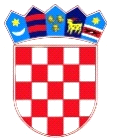 REPUBLIKA HRVATSKADUBROVAČKO-NERETVANSKA ŽUPANIJAOPĆINA TRPANJSTOŽER CIVILNE ZAŠTITEPRIOPĆENJE ZA JAVNOSTObavještavamo da je, sukladno naputcima Kriznog stožera Ministarstva zdravstva Domovi zdravlja na području Dubrovačko-neretvanske županije osigurali su dežurne ambulante za koronavirus.
Ambulante su u Dubrovniku, Metkoviću, Pločama, Vela Luci i Korčuli.  Više na stranicama Dubrovačko-neretvanske županije:http://www.edubrovnik.org/novosti/priopcenje-stozera-civilne-zastite-dnz-24-ozujka-2020-godine/						STOŽER CIVILNE ZAŠTITE